DISCGOLF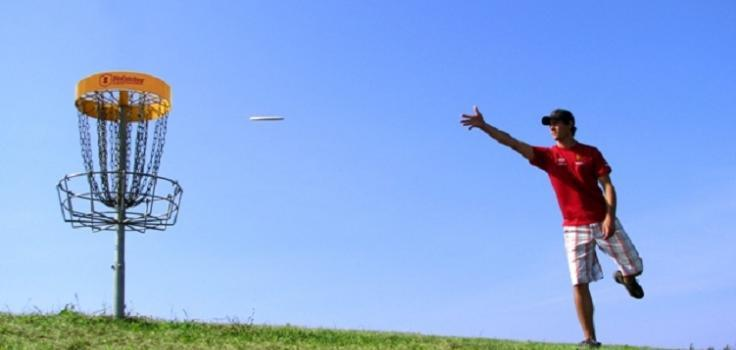 käina open 2018Millal?8.september 2018Kell 13.00Kus?Käina ajutisel 18-korvilisel rajalAlgus Koolipargi Padarimäe parklastüksikmäng · 18 korvi · mängitakse PDGA reeglite     järgi  · kaugusviskevõistlus · CTP-võistlus Lisaküsimustele annab vastuse Kairi Pisa tel.53906353võistlusklassidMängumehed- reiting > 865Õpipoisid- reiting < 864Oskajad naised- reiting > 800Algajad neiud- reiting < 799NB! Võistlusklass avatakse kui on vähemalt 4 osalejat.osalustasuTavataks 3€Dagö DG liikmed 2€Juuniorid-18a. 2€registreeriminewww.discgolfmetrix.comkairi.pisa@gmail.comkohapeal kuni kella 12.30-niautasustamineAutasustatakse iga klassi  võitjaid kinkekaartide ja kolme paremat esemeliste auhindadega. Samuti on auhinnad kaugusviske ja  CTP võitjatele.toetajadDagö DGKäina Spordikeskus